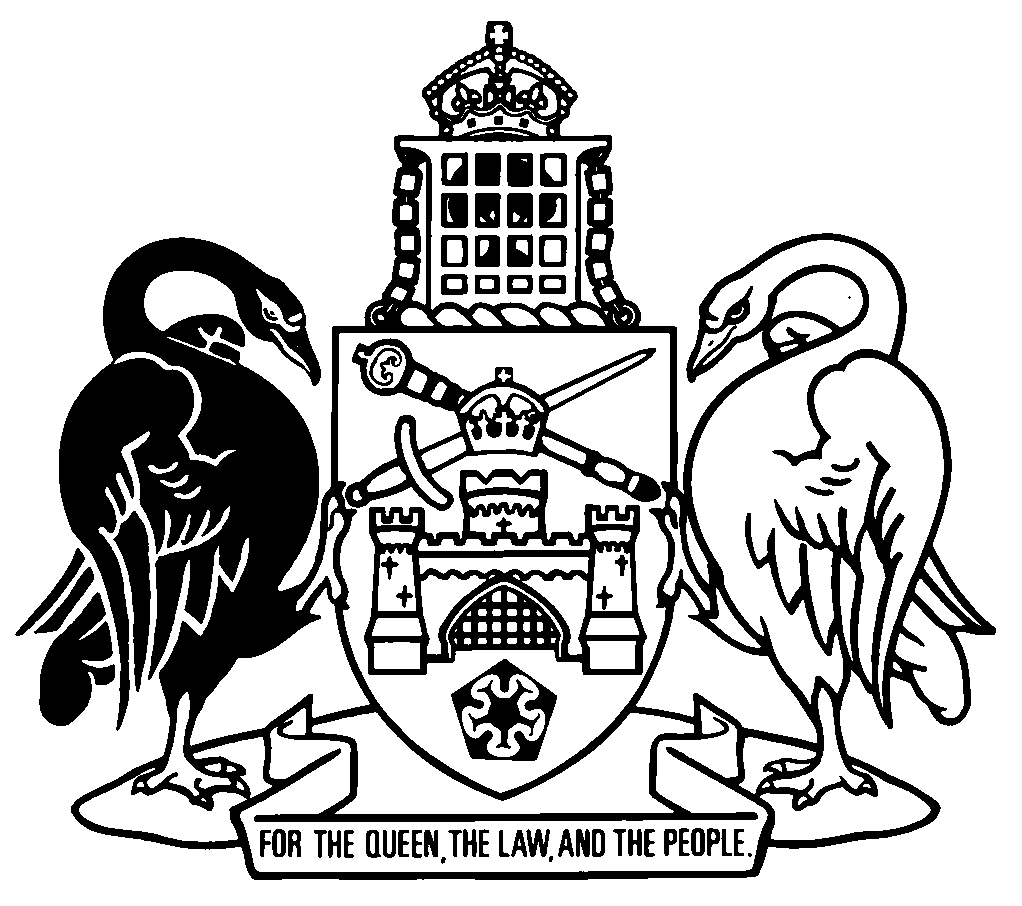 Australian Capital TerritorySenior Practitioner Act 2018    A2018-27Republication No 3Effective:  1 July 2020 – 11 August 2021Republication date: 1 July 2020Last amendment made by A2019-16
(republication for commenced provisions and
amendments by A2019-16)About this republicationThe republished lawThis is a republication of the Senior Practitioner Act 2018 (including any amendment made under the Legislation Act 2001, part 11.3 (Editorial changes)) as in force on 1 July 2020.  It also includes any commencement, amendment, repeal or expiry affecting this republished law to 1 July 2020.  The legislation history and amendment history of the republished law are set out in endnotes 3 and 4. Kinds of republicationsThe Parliamentary Counsel’s Office prepares 2 kinds of republications of ACT laws (see the ACT legislation register at www.legislation.act.gov.au):authorised republications to which the Legislation Act 2001 appliesunauthorised republications.The status of this republication appears on the bottom of each page.Editorial changesThe Legislation Act 2001, part 11.3 authorises the Parliamentary Counsel to make editorial amendments and other changes of a formal nature when preparing a law for republication.  Editorial changes do not change the effect of the law, but have effect as if they had been made by an Act commencing on the republication date (see Legislation Act 2001, s 115 and s 117).  The changes are made if the Parliamentary Counsel considers they are desirable to bring the law into line, or more closely into line, with current legislative drafting practice.  This republication does not include amendments made under part 11.3 (see endnote 1).Uncommenced provisions and amendmentsIf a provision of the republished law has not commenced, the symbol  U  appears immediately before the provision heading.  Any uncommenced amendments that affect this republished law are accessible on the ACT legislation register (www.legislation.act.gov.au). For more information, see the home page for this law on the register.ModificationsIf a provision of the republished law is affected by a current modification, the symbol  M  appears immediately before the provision heading.  The text of the modifying provision appears in the endnotes.  For the legal status of modifications, see the Legislation Act 2001, section 95.PenaltiesAt the republication date, the value of a penalty unit for an offence against this law is $160 for an individual and $810 for a corporation (see Legislation Act 2001, s 133).Australian Capital TerritorySenior Practitioner Act 2018Contents	PagePart 1	Preliminary	2	1	Name of Act	2	3	Dictionary	2	4	Notes	2	5	Offences against Act—application of Criminal Code etc	2Part 2	Objects, important concepts and principles	3	6	Objects of Act	3	7	Meaning of restrictive practice	4	8	Meaning of provider	6	9	Principles for providers	7Part 3	Restrictive practices and positive behaviour support plans	10Division 3.1	Limitation on use of restrictive practices	10	10	Use of restrictive practice	10	10A	Use of restrictive practice other than under a registered positive behaviour support plan—reporting	11Division 3.2	Positive behaviour support plans	12	11	Meaning of positive behaviour support plan	12	12	Guidelines about positive behaviour support plans	12	13	Preparation of positive behaviour support plan	14	14	Approval of positive behaviour support plan	14	15	Registration of positive behaviour support plan	14	16	Copy of positive behaviour support plan to be given to person etc	15	17	Review and amendment of positive behaviour support plan	16	18	Positive behaviour support plan expires after 12 months	16	19	Register of positive behaviour support plans	16	20	Provider to monitor and record use of restrictive practices	17Division 3.3	Positive behaviour support panels	17	21	Guidelines about positive behaviour support panels	17	22	Registration of positive behaviour support panels	18	23	Register of positive behaviour support panels	19Part 4	Senior practitioner	20	24	Appointment of senior practitioner	20	25	Delegation by senior practitioner	20	26	Functions of senior practitioner	20	27	Senior practitioner may make guidelines	22Part 5	Complaints and investigations	23Division 5.1	Complaints	23	28	Making a complaint	23	29	Withdrawing a complaint	24	30	Request for further information or verification	24Division 5.2	Investigations	25	31	Investigation of complaint	25	32	Investigation without complaint	26	33	Power to enter premises to conduct investigation	27	34	Power to ask for information, documents and other things when conducting investigation	28	35	Power to ask for assistance	29	36	Senior practitioner may keep document or other thing etc	29	37	Privileges against self-incrimination and exposure to civil penalty	30Division 5.3	Actions after investigation	30	38	No action to be taken	30	39	Directions to provider	31	40	Senior practitioner may cancel registration	32	41	Cancellation notice	33Part 6	Information sharing	34	42	Senior practitioner may give information to particular entities	34Part 7	Notification and review of decisions	36	43	Meaning of reviewable decision—pt 7	36	44	Reviewable decision notices	36	45	Applications for review	36Part 8	Offences	37	46	Using restrictive practice other than in accordance with Act	37	47	Failing to comply with direction	37	48	Criminal liability of partner	38	49	Criminal liability of executive officer	38Part 9	Miscellaneous	41	50	Annual report by senior practitioner	41	51	Protection of officials from liability	41	52	Protection of others from liability	42	53	Regulation-making power	42	54	Review of Act	42Schedule 1	Reviewable decisions	43Dictionary		44Endnotes		46	1	About the endnotes	46	2	Abbreviation key	46	3	Legislation history	47	4	Amendment history	48	5	Earlier republications	49Australian Capital TerritorySenior Practitioner Act 2018An Act to provide for the appointment of a senior practitioner and the regulation of restrictive practices to minimise their usePart 1	Preliminary1	Name of ActThis Act is the Senior Practitioner Act 2018.3	DictionaryThe dictionary at the end of this Act is part of this Act.Note 1	The dictionary at the end of this Act defines certain terms used in this Act, and includes references (signpost definitions) to other terms defined elsewhere in this Act.For example, the signpost definition ‘positive behaviour support plan—see section 11.’ means that the term ‘positive behaviour support plan’ is defined in that section.Note 2	A definition in the dictionary (including a signpost definition) applies to the entire Act unless the definition, or another provision of the Act, provides otherwise or the contrary intention otherwise appears (see Legislation Act, s 155 and s 156 (1)).4	NotesA note included in this Act is explanatory and is not part of this Act.Note	See the Legislation Act, s 127 (1), (4) and (5) for the legal status of notes.5	Offences against Act—application of Criminal Code etcOther legislation applies in relation to offences against this Act.Note 1	Criminal CodeThe Criminal Code, ch 2 applies to all offences against this Act (see Code, pt 2.1).  The chapter sets out the general principles of criminal responsibility (including burdens of proof and general defences), and defines terms used for offences to which the Code applies (eg conduct, intention, recklessness and strict liability).Note 2	Penalty unitsThe Legislation Act, s 133 deals with the meaning of offence penalties that are expressed in penalty units.Part 2	Objects, important concepts and principles6	Objects of ActThe objects of this Act are to—	(a)	provide a framework for reducing and eliminating the use of restrictive practices by providers; and 	(b)	ensure that restrictive practices are used by providers only in very limited circumstances, as a last resort and in the least restrictive way and for the shortest period possible in the circumstances; and	(c)	state principles to be taken into account by providers in providing services to people with behaviour that causes harm to themselves or others; and	(d)	establish the role of senior practitioner; and	(e)	regulate the use of restrictive practices by a provider in relation to a person in a way that—	(i)	is consistent with the person’s human rights; and	(ii)	safeguards the person and others from harm; and	(iii)	maximises the opportunity for positive outcomes and aims to reduce or eliminate the need for use of restrictive practices; and	(iv)	ensures transparency and accountability in the use of restrictive practices.7	Meaning of restrictive practice	(1)	In this Act:restrictive practice—	(a)	means a practice that is used to restrict the rights or freedom of movement of a person for the primary purpose of protecting the person or others from harm; and	(b)	includes the following:	(i)	chemical restraint;	(ii)	environmental restraint;	(iii)	mechanical restraint;	(iv)	physical restraint;	(v)	seclusion;	(vi)	verbal directions, or gestural conduct, of a coercive nature; but	(c)	does not include—	(i)	reasonable action taken to monitor and protect a child from harm; orExamples1	holding a child’s hand while crossing a road2	fencing around a primary school	(ii)	a practice prescribed by regulation not to be a restrictive practice.	(2)	In this section:chemical restraint—	(a)	means the use of medication or a chemical substance for the primary purpose of influencing a person’s behaviour or movement; but	(b)	does not include the use of a chemical substance that is—	(i)	prescribed by a medical practitioner or nurse practitioner for the treatment, or to enable the treatment, of a mental or physical illness or condition in a person; and	(ii)	used in accordance with the prescription.environmental restraint means any action or system that limits a person’s ability to freely—	(a)	access the person’s surroundings or a particular thing; or	(b)	engage in an activity.mechanical restraint—	(a)	means the use of a device to prevent, restrict or subdue the movement of all or part of a person’s body; but	(b)	does not include the use of the device—	(i)	to ensure the person’s safety when travelling; or	(ii)	for therapeutic purposes.physical restraint—	(a)	means the use or action of physical force to stop, limit or subdue the movement of a person’s body or part of the person’s body; but	(b)	does not include a reflex action of reasonable physical force and duration intended to guide or direct a person in the interests of the person’s safety where there is an imminent risk of harm.seclusion means the sole confinement of a person, at any time of the day or night, in a room or other space from which free exit is prevented, either implicitly or explicitly, or not facilitated.Examples1	A person in disability group accommodation is sent by the provider for ‘time out’ in a quiet space and told they are not allowed to leave the space until the provider tells them.2	A young person living in residential care is told by the provider that they must not leave their bedroom at night after 9pm.8	Meaning of provider	(1)	In this Act:provider—	(a)	means a person or other entity who provides any of the following services to another person:	(i)	education;	(ii)	disability;	(iii)	care and protection of children;	(iv)	a service prescribed by regulation; but	(b)	does not include—	(i)	a close family member of the other person; or	(ii)	an informal carer for the other person; or 	(iii)	an exempt entity.	(2)	In this section:close family member, of a person, means—	(a)	the domestic partner of the person; or	(b)	a parent or step-parent of the person; or	(c)	a sibling or step-sibling of the person; or	(d)	a child or stepchild of the person, or another child for whom the person has parental responsibility.exempt entity means— 	(a)	a person exercising a function under—	(i)	the Corrections Management Act 2007; or	(ii)	the Children and Young People Act 2008, chapters 4 to 9 (the criminal matters chapters); or	(iii)	the Mental Health Act 2015; or	(iv)	the Mental Health (Secure Facilities) Act 2016; or	(b)	a police officer acting under lawful authority; or	(c)	a person or other entity prescribed by regulation.informal carer, of a person, means an individual who—	(a)	provides personal care, support or assistance to the other person; but	(b)	does not provide the care, support or assistance—	(i)	under a contract of service or a contract for the provision of services; or	(ii)	in the course of doing voluntary work for a charitable, welfare or community organisation; or	(iii)	as part of the requirements of a course of education or training.9	Principles for providers	(1)	This section sets out principles to be taken into account by providers in providing services to people with behaviour that causes harm to themselves or others.	(2)	The service must be provided in a way that—	(a)	promotes the person’s—	(i)	development and physical, mental, social and vocational ability; and	(ii)	opportunities for participation and inclusion in the community; and	(b)	responds to the person’s needs and goals; and	(c)	ensures that, in the development of strategies for the person’s care and support, the provider works closely with the person and their family, their carers, any guardian or advocate for the person and any other relevant person; and	(d)	recognises that—	(i)	a person must be assumed to have decision-making capacity unless it is established that they do not; and	(ii)	a person must not be treated as being unable to make a decision unless all practicable steps to help them do so have been taken; and	(iii)	a person must not be treated as being unable to make a decision only because they make an unwise decision; and	(e)	involves—	(i)	positive behaviour support planning informed by evidence-based best practice; and	(ii)	the implementation of strategies, to produce behavioural change, focussed on skills development and environmental design; and	(f)	ensures transparency and accountability in the use of restrictive practices; and	(g)	recognises that restrictive practices should only be used—	(i)	as a last resort and when necessary to prevent harm to the person or others; and	(ii)	if the use is the least restrictive way of ensuring the safety of the person or others; and	(h)	recognises that restrictive practices should not be used punitively or in response to behaviour that does not cause harm to the person or others; and	(i)	aims to reduce or eliminate the need to use restrictive practices; and	(j)	ensures that any restrictive practices are only used in a way that is consistent with a positive behaviour support plan for the person.Part 3	Restrictive practices and positive behaviour support plansDivision 3.1	Limitation on use of restrictive practices10	Use of restrictive practiceA provider, or a relevant person for a provider, must not use a restrictive practice on a person unless—	(a)	it is used in accordance with a registered positive behaviour support plan for the person; or	(b)	each of the following applies:	(i)	the provider or relevant person believes on reasonable grounds that it is necessary to use the restrictive practice to avoid imminent harm to the person or others;	(ii)	the restrictive practice is the least restrictive of the person as is possible in the circumstances having regard to—	(A)	the kinds of restrictive practices that may be used; and	(B)	how the restrictive practice is applied; and	(C)	how long the restrictive practice is applied; 	(iii)	if practicable—the use of the restrictive practice is authorised by the person in charge of the provider. 10A	Use of restrictive practice other than under a registered positive behaviour support plan—reporting	(1)	This section applies if a provider, or a relevant person for a provider, uses a restrictive practice on a person under the circumstances mentioned in section 10 (b).	(2)	The provider must give the senior practitioner a report about the use of the restrictive practice within 5 days after the restrictive practice is used.	(3)	A report under subsection (2) must—	(a)	be made in accordance with any guideline made under section 27; and	(b)	state the following:	(i)	the name of the person on whom the restrictive practice was used;	(ii)	whether the person was a child when the restrictive practice was used;	(iii)	the kind of restrictive practice used; 	(iv)	for how long the restrictive practice was used; 	(v)	the reason why the restrictive practice was used; 	(vi)	what prior attempt (if any) was made to avoid the use of the restrictive practice; 	(vii)	the effect of the restrictive practice on the person’s behaviour; 	(viii)	the name of the person who authorised the use of the restrictive practice (if relevant); 	(ix)	the name of the person who used the restrictive practice.Division 3.2	Positive behaviour support plans11	Meaning of positive behaviour support planA positive behaviour support plan is a plan for a person that describes the strategies to be used in supporting the person’s behaviour, including strategies to—	(a)	build on the person’s strengths and increase their life skills; and	(b)	reduce the intensity, frequency and duration of behaviour that causes harm to the person or others.12	Guidelines about positive behaviour support plans	(1)	The senior practitioner must make guidelines about positive behaviour support plans, including—	(a)	the content of plans; and	(b)	the preparation of plans; and	(c)	the assessment and approval of plans; and	(d)	the review and amendment of plans; and	(e)	notifying the senior practitioner about the use of restrictive practices under plans.	(2)	Guidelines for subsection (1) (a) must require a positive behaviour support plan for a person to include—	(a)	in relation to behaviour of the person that is causing harm to the person or others, a description of—	(i)	the intensity, frequency and duration of the behaviour; and	(ii)	the consequences of the behaviour; and	(iii)	the early warning signs and triggers for the behaviour, if known; and	(b)	the positive strategies that must be attempted before using a restrictive practice; and	(c)	for each restrictive practice proposed to be used—	(i)	the circumstances in which the restrictive practice is to be used; and	(ii)	the procedure for using the restrictive practice, including observations and monitoring that must happen while the restrictive practice is being used; and	(iii)	any other measure that must happen while the restrictive practice is being used that is necessary to ensure the person’s proper care and treatment and that the person is safeguarded from abuse, neglect and exploitation; and	(iv)	the intervals at which use of the restrictive practice must be reviewed by the provider.	(3)	Guidelines for subsection (1) (b) must require a provider, in preparing a positive behaviour support plan for a person, to—	(a)	consult as appropriate with the person, their family, carers, any guardian or advocate for the person and any other relevant person; and	(b)	use the assistance of a person with professional expertise or appropriate experience in relation to positive behaviour support.	(4)	Guidelines for subsection (1) (c) must require the assessment of a plan to be done by a panel that is independent of the provider.	(5)	In developing guidelines under this section, the senior practitioner must consult as appropriate with relevant stakeholders and community members.	(6)	A guideline is a disallowable instrument.Note	A disallowable instrument must be notified, and presented to the Legislative Assembly, under the Legislation Act.13	Preparation of positive behaviour support planA provider may prepare a positive behaviour support plan for a person and give the plan to a panel for approval.14	Approval of positive behaviour support plan	(1)	A panel that receives a positive behaviour support plan for approval under section 13 must assess the plan and decide whether or not to approve the plan.	(2)	The panel may approve the plan only if satisfied—	(a)	the plan is consistent with the guidelines made under section 12; and	(b)	any restrictive practice included in the plan is necessary to prevent harm to the person or others and is the least restrictive approach reasonably available.	(3)	The panel must give written reasons for its decision to the provider.15	Registration of positive behaviour support plan	(1)	A provider may apply to the senior practitioner for registration of a positive behaviour support plan approved under section 14.	(2)	The application must be in writing and include—	(a)	the name and business address of the provider; and	(b)	a copy of the plan; and	(c)	the written reasons of the positive behaviour support panel for approval of the plan; and	(d)	any other matter prescribed by regulation.Note	It is an offence to make a false or misleading statement, give false or misleading information or produce a false or misleading document (see Criminal Code, pt 3.4).	(3)	The senior practitioner may, in writing, require the provider to give the senior practitioner additional information the senior practitioner reasonably needs to decide the application.	(4)	If the provider does not comply with the requirement within 28 days after the day the request is made, the senior practitioner may refuse to consider the application further and the application will lapse.	(5)	On application, the senior practitioner must either—	(a)	register the positive behaviour support plan; or	(b)	refuse to register the plan.	(6)	The senior practitioner may register the plan only if satisfied—	(a)	the plan is consistent with the guidelines made under section 12; and	(b)	any restrictive practice included in the plan is necessary to prevent harm to the person or others and is the least restrictive approach reasonably available.16	Copy of positive behaviour support plan to be given to person etcOn registration of a positive behaviour support plan, the provider in relation to the plan must give a copy of the plan to—	(a)	the person who is the subject of the plan; and	(b)	if the person has a guardian—the person’s guardian; and	(c)	if the person is a child—	(i)	each person with parental responsibility for the child; and	(ii)	the public advocate.17	Review and amendment of positive behaviour support plan	(1)	The provider in relation to a registered positive behaviour support plan must keep the plan under review and take steps to have it amended whenever necessary to reflect a change in circumstances.ExampleIf a plan includes a restrictive practice and it becomes no longer necessary to use the restrictive practice.	(2)	The provider must review the plan at any time on written request of the person who is the subject of the plan.	(3)	If the person has difficulty putting the request in writing, the provider must give the person reasonable assistance to do so.18	Positive behaviour support plan expires after 12 monthsA registered positive behaviour support plan expires 12 months after the day the plan is registered.19	Register of positive behaviour support plans	(1)	The senior practitioner must keep a register of positive behaviour support plans registered under section 15.	(2)	The register must include the following details for each plan:	(a)	the name of the provider that applied for registration of the plan;	(b)	particulars of the panel that approved the plan;	(c)	particulars of the plan;	(d)	the date the plan was registered;	(e)	the date the plan expires;	(f)	anything else prescribed by regulation.	(3)	The register may—	(a)	include any other information the senior practitioner considers relevant; and	(b)	be kept in any form, including electronically, that the senior practitioner decides.	(4)	The senior practitioner may—	(a)	correct a mistake, error or omission in the register; and	(b)	change a detail included in the register to keep the register up-to-date.20	Provider to monitor and record use of restrictive practicesThe provider in relation to a registered positive behaviour support plan must—	(a)	monitor and make a record of any use of restrictive practices under the plan; and	(b)	notify the senior practitioner about the use of restrictive practices in accordance with section 10A and any guidelines made under section 12 or section 27.Division 3.3	Positive behaviour support panels21	Guidelines about positive behaviour support panels	(1)	The senior practitioner must make guidelines about the composition of positive behaviour support panels, including the experience, qualifications and membership needed.	(2)	A guideline is a disallowable instrument.Note	A disallowable instrument must be notified, and presented to the Legislative Assembly, under the Legislation Act.22	Registration of positive behaviour support panels	(1)	A person may apply to the senior practitioner for registration of a positive behaviour support panel.	(2)	The application must be in writing and include—	(a)	the name and business address of the applicant; and	(b)	particulars of each member of the proposed panel, including the member’s—	(i)	name; and	(ii)	contact details; and	(iii)	experience and qualifications; and	(c)	any other matter prescribed by regulation.Note	It is an offence to make a false or misleading statement, give false or misleading information or produce a false or misleading document (see Criminal Code, pt 3.4).	(3)	The senior practitioner may, in writing, require the applicant to give the senior practitioner additional information the senior practitioner reasonably needs to decide the application.	(4)	If the applicant does not comply with the requirement within 28 days after the day the request is made, the senior practitioner may refuse to consider the application further and the application will lapse.	(5)	On application, the senior practitioner must either—	(a)	register the panel; or	(b)	refuse to register the panel.23	Register of positive behaviour support panels	(1)	The senior practitioner must keep a register of positive behaviour support panels registered under section 22.	(2)	The register must include the following details for each panel:	(a)	the name of the person who applied for registration of the panel;	(b)	a nominated contact person for the panel, including their contact details;	(c)	particulars of the panel;	(d)	the date the panel was registered.	(3)	The register may—	(a)	include any other information the senior practitioner considers relevant; and	(b)	be kept in any form, including electronically, that the senior practitioner decides.	(4)	The senior practitioner may—	(a)	correct a mistake, error or omission in the register; and	(b)	change a detail included in the register to keep the register up-to-date.Part 4	Senior practitioner24	Appointment of senior practitioner	(1)	The director-general must appoint a public servant as the Senior Practitioner.Note	For the making of appointments (including acting appointments), see the Legislation Act, pt 19.3.	(2)	The director-general may appoint a person as the senior practitioner only if satisfied that the person has the qualifications, clinical experience and personal qualities necessary to exercise the senior practitioner’s functions.	(3)	An appointment is a notifiable instrument.Note	A notifiable instrument must be notified under the Legislation Act.25	Delegation by senior practitioner 	(1)	The senior practitioner may delegate the senior practitioner’s functions under this Act to another public servant.Note	For the making of delegations and the exercise of delegated functions, see the Legislation Act, pt 19.4.	(2)	The senior practitioner may delegate a function to a person only if the senior practitioner is satisfied that the person has the training, experience and personal qualities necessary to exercise the function.26	Functions of senior practitionerThe senior practitioner has the following functions:	(a)	to promote the reduction and elimination of the use of restrictive practices by providers to the greatest extent possible;	(b)	to oversee the use of restrictive practices in accordance with this Act;	(c)	to ensure, to the greatest extent possible, that—	(i)	the rights of people who may be subject to restrictive practices are protected; and	(ii)	providers comply with any applicable guidelines and standards on the use of restrictive practices;	(d)	to develop guidelines and standards on the use of restrictive practices;	(e)	to disseminate information, and provide education about restrictive practices and the rights of people who may be subject to restrictive practices;	(f)	to give advice to providers about reducing and eliminating the use of restrictive practices;	(g)	to give advice to people who may be subject to restrictive practices; 	(h)	to give directions to providers about the use of restrictive practices under positive behaviour support plans;	(i)	to develop links and access to professionals, professional bodies and academic institutions for the purpose of promoting knowledge and training in restrictive practices;	(j)	to carry out research into the reduction, elimination and use of restrictive practices and provide information on best practice options to providers;	(k)	to undertake any other function relating to a person or class of people as may be directed, in writing, by the director-general;	(l)	any other function given to the senior practitioner under this Act or another territory law.Note	A provision of a law that gives an entity (including a person) a function also gives the entity powers necessary and convenient to exercise the function (see Legislation Act, s 196 and dict, pt 1, def entity).27	Senior practitioner may make guidelines	(1)	The senior practitioner may make guidelines for this Act consistent with its objects, including guidelines in relation to the use of restrictive practices.Note	The senior practitioner is required to make guidelines about certain matters in relation to positive behaviour support plans (see s 12) and positive behaviour support panels (see s 21). 	(2)	In developing guidelines under this section, the senior practitioner must consult as appropriate with relevant stakeholders and community members.	(3)	A guideline may apply, adopt or incorporate an instrument, as in force from time to time.Note 1	The text of an applied, adopted or incorporated law or instrument, whether applied as in force from time to time or at a particular time, is taken to be a notifiable instrument if the operation of the Legislation Act, s 47 (5) or (6) is not disapplied (see s 47 (7)).Note 2	A notifiable instrument must be notified under the Legislation Act.	(4)	A guideline is a disallowable instrument.Note	A disallowable instrument must be notified, and presented to the Legislative Assembly, under the Legislation Act.Part 5	Complaints and investigationsDivision 5.1	Complaints28	Making a complaint	(1)	A person may complain to the senior practitioner about—	(a)	anything done by a provider in relation to a positive behaviour support plan that permits the use of a restrictive practice, including its development or implementation; or	(b)	the use of a restrictive practice by a provider. Note	Complaints may also be made to the human rights commission (www.hrc.act.gov.au) about a range of services, for example health services, disability services and services for children and young people.	(2)	A complaint may be made by the person who is the subject of a positive behaviour support plan or anyone else.	(3)	The complaint must be in writing and include the name and address of the person making the complaint (the complainant).	(4)	However, the complaint—	(a)	may be made orally if the senior practitioner is satisfied on reasonable grounds that exceptional circumstances justify action without a written complaint; and	(b)	need not include the complainant’s name and address if the senior practitioner is satisfied on reasonable grounds that exceptional circumstances justify action without the complainant’s name and address.Example—exceptional circumstancesWaiting until the complaint is put in writing would make action in response to the complaint impossible or impractical.	(5)	If the complaint is made orally, the senior practitioner must make a written record of the complaint as soon as practicable after receiving the complaint.	(6)	If a complaint does not include the complainant’s name and address, the senior practitioner need not report to the complainant under—	(a)	section 31 (Investigation of complaint); or	(b)	section 38 (No action to be taken).	(7)	The senior practitioner may make arrangements for people with particular communication needs to ensure they have adequate opportunity to make a complaint.29	Withdrawing a complaint	(1)	A complainant may withdraw the complaint at any time by written notice to the senior practitioner.	(2)	If the complainant has difficulty putting the notice in writing, the senior practitioner must give the complainant reasonable assistance to do so.	(3)	If the complainant withdraws the complaint, the senior practitioner need not, but may, take further action on the complaint.30	Request for further information or verification	(1)	The senior practitioner may at any time request a complainant to give the senior practitioner—	(a)	further information about the complaint; or	(b)	a written statement verifying all or part of the complaint.	(2)	If the senior practitioner makes a request under this section, the senior practitioner must give the complainant a reasonable period of time to satisfy the request and may extend the period, whether before or after it ends.	(3)	If the complainant does not comply with the request, the senior practitioner need not, but may, take further action on the complaint.Division 5.2	Investigations31	Investigation of complaint	(1)	The senior practitioner must take reasonable steps to investigate each complaint made to the senior practitioner. 	(2)	However, the senior practitioner need not investigate a complaint if satisfied that the complaint—	(a)	is frivolous, vexatious or was not made honestly; or	(b)	lacks substance; or	(c)	cannot be made under this Act; or	(d)	would be better dealt with by another entity; or	(e)	is otherwise not appropriate for the senior practitioner to investigate.Examples1	The matters raised by the complaint have been or are being dealt with by a court of tribunal, or are being or have already been dealt with by the senior practitioner.2	It would be more appropriate for the matters raised by the complaint to be dealt with by another entity.	(3)	The senior practitioner may refer a complaint to another entity if satisfied that it would be more appropriate for the other entity to deal with the complaint.	(4)	Before investigating a complaint, the senior practitioner must—	(a)	tell the complainant in writing that the complaint is to be investigated; and	(b)	tell the provider the subject of the complaint in writing—	(i)	that the senior practitioner has received a complaint about the provider; and	(ii)	the details of the complaint; and	(iii)	that the senior practitioner is going to investigate the complaint; and	(iv)	that the provider may make an oral or written submission to the senior practitioner about the complaint.	(5)	However, if the senior practitioner considers that disclosure of a particular detail of the complaint (including the relevant person’s name or address) may have an adverse effect on the relevant person, the senior practitioner—	(a)	must not disclose the detail; and	(b)	may instead include a general statement about the detail.	(6)	In this section:relevant person means—	(a)	a person who is the subject of a positive behaviour support plan about which a complaint is made; or	(b)	a person who is subject to a restrictive practice about which a complaint is made; or	(c)	if a complainant is not a person mentioned in paragraph (a) or (b)—the complainant.32	Investigation without complaint	(1)	The senior practitioner may, on the senior practitioner’s own initiative, investigate—	(a)	anything done by a provider in relation to a positive behaviour support plan, including its development or implementation; or	(b)	the use of a restrictive practice by a provider. 	(2)	An investigation initiated by the senior practitioner must, as far as practicable, be conducted as if it were an investigation of a complaint.33	Power to enter premises to conduct investigation	(1)	This section applies if the senior practitioner believes on reasonable grounds that a restrictive practice is being used by a provider at a particular place or the senior practitioner receives a complaint about a restrictive practice used at a particular place.	(2)	The senior practitioner may—	(a)	enter the place, other than a part of the place used for residential purposes unless that part is also the place restrictive practices are being used; and	(b)	carry out an investigation into the restrictive practices used by the provider, which may include the following:	(i)	inspecting the place or a thing at the place;	(ii)	seeing or interviewing a person who is or may be subject to restrictive practices at the place;	(iii)	seeing or interviewing any person believed to be involved in the development, administration or implementation of restrictive practices at the place;	(iv)	inspecting, copying or removing documents relating to restrictive practices or a person subject to restrictive practices;	(v)	using any equipment reasonably required to effectively investigate restrictive practices used by the provider.Examples—equipment reasonably required	a camera	a recording device	(3)	If the senior practitioner wants to interview a person who is or may be subject to restrictive practices, the senior practitioner must—	(a)	tell the person that the public advocate, or someone else chosen by the person, (a support person) may be present to provide support or assistance to the person during the interview; and	(b)	if the person decides to have a support person present—assist the person to contact the support person.	(4)	The senior practitioner may interview a person without a support person if—	(a)	after the senior practitioner has taken all practicable steps to help the person decide about having a support person present, the person is unable or unwilling to choose a support person; or	(b)	in the circumstances it is not practicable for a support person to attend the interview within a reasonable time.34	Power to ask for information, documents and other things when conducting investigation	(1)	This section applies if the senior practitioner believes on reasonable grounds that a person can provide information or produce a document or something else relevant to an investigation under this division. 	(2)	The senior practitioner may, by written notice given to the person, require the person to provide the information or produce the document or other thing.	(3)	The notice must state how, and the time within which, the person must comply with the requirement.35	Power to ask for assistance	(1)	The senior practitioner may ask a provider for assistance in the exercise of the senior practitioner’s functions, including asking a provider to—	(a)	produce a document or thing; or	(b)	provide an answer to a question.	(2)	A provider must give the senior practitioner any reasonable assistance the senior practitioner asks for under subsection (1).36	Senior practitioner may keep document or other thing etc	(1)	If a document or something else is obtained under this division, the senior practitioner—	(a)	may take possession of, make copies of, or take extracts from, the document or may take possession of the other thing; and	(b)	may keep the document or other thing for a period (the retention period) that is necessary for the consideration to which the document or thing relates; and	(c)	must, during the retention period, allow anyone who would ordinarily be entitled to inspect the document or other thing if it were not in the possession of the senior practitioner, to copy or take extracts or inspect the document or other thing.	(2)	The senior practitioner must return a document or something else obtained under this division if the senior practitioner is no longer entitled, or no longer needs, to keep the document or thing to carry out the senior practitioner’s functions.37	Privileges against self-incrimination and exposure to civil penalty	(1)	This section applies if a person is required by a notice under section 34 to produce a document or other thing or provide an answer to a question.	(2)	The person cannot rely on the common law privileges against self-incrimination and exposure to the imposition of a civil penalty to refuse to produce the document or other thing or answer the question.Note	The Legislation Act, s 171 deals with client legal privilege.	(3)	However, any document or other thing obtained, or answer provided, directly or indirectly, because of the answering of the question or the producing of the document or other thing, is not admissible in evidence against the person in a criminal or civil proceeding, other than a proceeding for an offence in relation to the falsity of the information, document, other thing or answer.Division 5.3	Actions after investigation38	No action to be taken	(1)	If, after investigating a complaint, the senior practitioner is not satisfied that any action needs to be taken in relation to the provider, the senior practitioner must—	(a)	tell the complainant, in writing, that the senior practitioner will take no further action on the complaint; and	(b)	take no further action on the complaint.	(2)	Subsection (1) (b) does not prevent the senior practitioner from taking further action on a complaint or investigating another complaint in relation to the same matter at a later date.39	Directions to provider	(1)	This section applies if, after investigating a complaint, the senior practitioner is satisfied on reasonable grounds that action needs to be taken in relation to the provider.Examples1	The provider is using a restrictive practice on a person other than in accordance with a registered positive behaviour support plan.2	The use of a restrictive practice is not the least restrictive approach reasonably available or is otherwise inappropriate.	(2)	The senior practitioner may give the provider a direction in relation to any of the following:	(a)	a positive behaviour support plan, including amending the plan or preparing a new plan;	(b)	the use of a restrictive practice, including changing or stopping the use of a restrictive practice; 	(c)	a matter prescribed by regulation.	(3)	A direction—	(a)	may include any reasonable condition the senior practitioner considers appropriate; and	(b)	may be contrary to a registered positive behaviour support plan; and	(c)	must be in writing and state—	(i)	the period for compliance with the direction; and	(ii)	if there is a registered positive behaviour support plan—that the senior practitioner may cancel the registration of the plan if the provider does not comply with the direction within the stated period.	(4)	If a provider receives a direction under this section, the provider must comply with the direction.	(5)	If the direction requires a new or amended positive behaviour support plan, the provider must give a copy of the plan as registered to—	(a)	the person who is the subject of the plan; and	(b)	if the person has a guardian—the person’s guardian; and	(c)	if the person is a child—	(i)	each person with parental responsibility for the child; and	(ii)	the public advocate.	(6)	On giving a direction to a provider in relation to a positive behaviour support plan, the senior practitioner must offer to give the provider advice to assist in the development of strategies to support the behaviour of the person who is the subject of the plan.40	Senior practitioner may cancel registration	(1)	This section applies if—	(a)	the senior practitioner gives a direction to a provider under section 39 in relation to a positive behaviour support plan; and	(b)	the provider fails to comply with the direction.	(2)	The senior practitioner must give the provider notice of the senior practitioners’ intention to cancel the plan.	(3)	The notice must be in writing and state that—	(a)	the senior practitioner intends to cancel the registration of the plan because of the provider’s failure to comply with the direction; and	(b)	the provider may give a written submission to the senior practitioner showing cause why the registration should not be cancelled; and	(c)	a submission may be given to the senior practitioner within a period stated in the notice.	(4)	If the provider makes a submission in accordance with the notice, the senior practitioner—	(a)	must consider the submission; and	(b)	may consider any other relevant matter; and	(c)	must decide to either—	(i)	cancel the registration of the positive behaviour support plan; or	(ii)	not to cancel the registration.	(5)	If the provider does not make a submission in accordance with the notice, the senior practitioner must cancel the registration.	(6)	If the senior practitioner decides not to cancel the registration, the senior practitioner must tell the provider about the decision. 41	Cancellation notice	(1)	This section applies if the senior practitioner decides to cancel the registration of a positive behaviour support plan under section 40.	(2)	The senior practitioner must give a written notice (a cancellation notice) to the provider cancelling the registration starting on the date stated in the notice.	(3)	If the senior practitioner gives a cancellation notice to the provider, the senior practitioner must also take reasonable steps to tell any person whose interests are affected under the positive behaviour support plan about the cancellation.	(4)	The cancellation notice must be given to the provider before the date of cancellation stated in the notice.Part 6	Information sharing42	Senior practitioner may give information to particular entities	(1)	The senior practitioner may give protected information to any of the following if satisfied on reasonable grounds that the information is necessary for the exercise of the senior practitioner’s or entity’s functions:	(a)	the director-general responsible for the Education Act 2004;	(b)	the director-general responsible for the Education and Care Services National Law (ACT);	(c)	the director-general responsible for the Health Act 1993;	(d)	the director-general responsible for the Children and Young People Act 2008, other than chapter 20 of that Act;	(e)	the chief executive officer of the ACT Teacher Quality Institute;	(f)	the commissioner for fair trading;	(g)	a member of the human rights commission;	(h)	an official visitor;	(i)	the ombudsman;	(j)	an entity the senior practitioner has referred a complaint to under section 31;	(k)	the NDIS Quality and Safeguards Commission established under the National Disability Insurance Scheme Act 2013 (Cwlth), section 181A;	(l)	any other entity prescribed by regulation.	(2)	The senior practitioner may give protected information to the chief police officer if the senior practitioner is satisfied on reasonable grounds that the information is necessary for an investigation into the commission of an offence against a territory law.	(3)	In this section:protected information means information about a person that is given to, or obtained by, the senior practitioner or any other person who has exercised a function under this Act, because of the exercise of a function under this Act by the senior practitioner or other person.Exampleinformation obtained by the senior practitioner in conducting an investigationPart 7	Notification and review of decisions43	Meaning of reviewable decision—pt 7In this part:reviewable decision means a decision mentioned in schedule 1, column 3 under a provision of this Act mentioned in column 2 in relation to the decision.44	Reviewable decision noticesIf a person makes a reviewable decision, the person must give a reviewable decision notice to each entity mentioned in schedule 1, column 4 in relation to the decision.Note 1	The person must also take reasonable steps to give a reviewable decision notice to any other person whose interests are affected by the decision (see ACT Civil and Administrative Tribunal Act 2008, s 67A). Note 2	The requirements for reviewable decision notices are prescribed under the ACT Civil and Administrative Tribunal Act 2008.45	Applications for reviewThe following people may apply to the ACAT for review of a reviewable decision:	(a)	an entity mentioned in schedule 1, column 4 in relation to the decision;	(b)	any other person whose interests are affected by the decision.Part 8	Offences46	Using restrictive practice other than in accordance with Act	(1)	A person commits an offence if the person—	(a)	is a provider or a relevant person for a provider; and	(b)	fails to comply with section 10 (Use of restrictive practice).Maximum penalty:  50 penalty units.	(2)	A person commits an offence if the person—	(a)	is a provider; and	(b)	fails to comply with section 10A (Use of restrictive practice other than under a registered positive behaviour support plan—reporting).Maximum penalty:  50 penalty units.	(3)	This section does not apply to a relevant person for a provider if the person was acting reasonably under the instruction or direction of the provider or otherwise in accordance with the provider’s policy.Note	The defendant has an evidential burden in relation to the matters mentioned in s (3) (see Criminal Code, s 58).47	Failing to comply with direction	(1)	A provider commits an offence if—	(a)	the senior practitioner gives the provider a direction under section 39; and	(b)	the provider fails to comply with the direction. Maximum penalty:  50 penalty units.	(2)	An offence against this section is a strict liability offence.48	Criminal liability of partner	(1)	This section applies if a partnership through a partner, servant or agent—	(a)	engages in conduct; and	(b)	the conduct is an offence against this Act. 	(2)	Each partner (a liable partner) in the partnership is taken to commit the offence.	(3)	It is a defence to a prosecution for an offence against this Act if a liable partner proves that—	(a)	the partner did not know about the conduct that constituted the offence; and	(b)	either—	(i)	the partner took reasonable precautions and exercised appropriate diligence to ensure the partnership did not engage in the conduct; or	(ii)	the partner was not in a position to influence the partnership in relation to the conduct.Note	The defendant has a legal burden in relation to the matters mentioned in s (3) (see Criminal Code, s 59).49	Criminal liability of executive officer	(1)	An executive officer of a corporation is taken to commit an offence if—	(a)	the corporation commits an offence against this Act (a relevant offence); and	(b)	the officer was reckless about whether the relevant offence would be committed; and	(c)	the officer was in a position to influence the conduct of the corporation in relation to the commission of the relevant offence; and	(d)	the officer failed to take reasonable steps to prevent the commission of the relevant offence.Maximum penalty:  The maximum penalty that may be imposed for the commission of the offence by an individual. 	(2)	Subsection (1) does not apply if the corporation would have a defence to a prosecution for the relevant offence.Note	The defendant has an evidential burden in relation to the matters mentioned in s (2) (see Criminal Code, s 58).	(3)	In deciding whether the executive officer took (or failed to take) reasonable steps to prevent the commission of the offence, a court must consider any action the officer took directed towards ensuring the following (to the extent that the action is relevant to the act or omission):	(a)	that the corporation arranges regular professional assessments of the corporation’s compliance with the provision to which the offence relates;	(b)	that the corporation implements any appropriate recommendation arising from such an assessment;	(c)	that the corporation’s employees, agents and contractors have a reasonable knowledge and understanding of the requirement to comply with the provision to which the offence relates;	(d)	any action the officer took when the officer became aware that the offence was, or might be, about to be committed.	(4)	Subsection (3) does not limit the matters the court may consider.	(5)	This section applies whether or not the corporation is prosecuted for, or convicted of, the relevant offence.	(6)	In this section:executive officer, of a corporation, means a person, however described and whether or not the person is a director of the corporation, who is concerned with, or takes part in, the corporation’s management.Part 9	Miscellaneous50	Annual report by senior practitioner	(1)	The senior practitioner must, as soon as practicable after the end of a financial year, prepare a written report on the exercise of the senior practitioner’s functions for the year.	(2)	The senior practitioner must give a copy of the report to the director-general.	(3)	The director-general must include the report in the director-general’s annual report under the Annual Reports (Government Agencies) Act 2004, section 7.51	Protection of officials from liability	(1)	An official is not civilly liable for anything done or omitted to be done honestly and without recklessness—	(a)	in the exercise of a function under this Act; or	(b)	in the reasonable belief that the act or omission was in the exercise of a function under this Act.	(2)	Any civil liability that would, apart from subsection (1), attach to an official attaches instead to the Territory.	(3)	In this section:official means—	(a)	the senior practitioner; or	(b)	any other person exercising a function under this Act.Note	A reference to an Act includes a reference to the statutory instruments made or in force under the Act, including any regulation (see Legislation Act, s 104).52	Protection of others from liability	(1)	Civil or criminal liability is not incurred only because of any of the following done honestly and without recklessness:	(a)	the making of a complaint under this Act;	(b)	the making of a statement, or the giving of a document or information, as required or permitted under a territory law, to the senior practitioner.	(2)	Also, giving any information honestly and without recklessness to the senior practitioner is not—	(a)	a breach of confidence; or	(b)	a breach of professional etiquette or ethics; or	(c)	a breach of a rule of professional conduct.53	Regulation-making powerThe Executive may make regulations for this Act.Note	A regulation must be notified, and presented to the Legislative Assembly, under the Legislation Act.54	Review of Act	(1)	The Minister must review the operation of this Act and present a report of the review to the Legislative Assembly as soon as practicable after the end of its 3rd year of operation. Note	A reference to an Act includes a reference to the statutory instruments made or in force under the Act, including any regulation (see Legislation Act, s 104).	(2)	This section expires 4 years after the day it commences.Schedule 1	Reviewable decisions(see pt 7)Dictionary(see s 3)Note 1	The Legislation Act contains definitions and other provisions relevant to this Act.Note 2	For example, the Legislation Act, dict, pt 1, defines the following terms:	ACAT	Act	chief police officer	child	commissioner for fair trading	corporation	director-general (see s 163)	disallowable instrument (see s 9)	domestic partner (see s 169 (1))	entity	Executive	exercise	fail	financial year	human rights commission	in relation to	law	Minister (see s 162)	notifiable instrument (see s 10)	official visitor	ombudsman	parent	penalty unit (see s 133)	person (see s 160)	prescribed	public servant	regulation	reviewable decision	territory law.complainant—see section 28 (2).harm to a person, means—	(a)	physical harm to the person; or	(b)	a serious risk of physical harm to the person; or	(c)	damage to property involving a serious risk of physical harm to the person.panel means a positive behaviour support panel.person with parental responsibility, for a child, means a parent or someone else with parental responsibility for the child under the Children and Young People Act 2008, division 1.3.2.positive behaviour support panel means a panel registered under section 22.positive behaviour support plan—see section 11.provider—see section 8. registered, in relation to a positive behaviour support plan, means registered under section 15.relevant person, for a provider, means an employee, agent, contractor or other person acting under the direction or on behalf of the provider. restrictive practice—see section 7.reviewable decision, for part 7 (Notification and review of decisions)—see section 43.senior practitioner means the Senior Practitioner appointed under section 24.Endnotes1	About the endnotesAmending and modifying laws are annotated in the legislation history and the amendment history.  Current modifications are not included in the republished law but are set out in the endnotes.Not all editorial amendments made under the Legislation Act 2001, part 11.3 are annotated in the amendment history.  Full details of any amendments can be obtained from the Parliamentary Counsel’s Office.Uncommenced amending laws are not included in the republished law.  The details of these laws are underlined in the legislation history.  Uncommenced expiries are underlined in the legislation history and amendment history.If all the provisions of the law have been renumbered, a table of renumbered provisions gives details of previous and current numbering.  The endnotes also include a table of earlier republications.2	Abbreviation key3	Legislation historySenior Practitioner Act 2018 A2018-27notified LR 15 August 2018s 1, s 2 commenced 15 August 2018 (LA s 75 (1))pt 8 commenced 1 July 2020 (s 2 (2) as am by A2019-16 s 4)remainder commenced 1 September 2018 (s 2 (1))as amended bySenior Practitioner Amendment Act 2019 A2019-16notified LR 14 June 2019s 1, s 2 commenced 14 June 2019 (LA s 75 (1))ss 9-11 commenced 1 July 2020 (s 2 (2) and see A2018-27 s 2 (2) (as am by this Act s 4))remainder commenced 15 June 2019 (s 2 (1))4	Amendment historyCommencements 2	am A2019-16 s 4	om LA s 89 (4)Meaning of restrictive practices 7	am A2019-16 s 5Use of restrictive practices 10	sub A2019-16 s 6Use of restrictive practice other than under a registered positive behaviour support plan—reportings 10A	ins A2019-16 s 6Provider to monitor and record use of restrictive practicess 20	am A2019-16 s 7Senior practitioner may give information to particular entitiess 42	am A2019-16 s 8; pars renum R2 LAUsing restrictive practice other than in accordance with Acts 46 hdg	sub A2019-16 s 9s 46	am A2019-16 s 10, s 11Review of Acts 54	exp 1 September 2022 (s 54 (2))Dictionarydict	def positive behaviour support panel am A2019-16 s 12	def relevant person ins A2019-16 s 135	Earlier republicationsSome earlier republications were not numbered. The number in column 1 refers to the publication order.  Since 12 September 2001 every authorised republication has been published in electronic pdf format on the ACT legislation register.  A selection of authorised republications have also been published in printed format. These republications are marked with an asterisk (*) in column 1.  Electronic and printed versions of an authorised republication are identical. ©  Australian Capital Territory 2020column 1
itemcolumn 2
sectioncolumn 3
decisioncolumn 4
entity115register positive behaviour support planperson the subject of plan215refuse to register positive behaviour support planapplicant for registration of plan322refuse to register positive behaviour support panelapplicant for registration of panel439give directionprovider given direction540cancel registration of positive behaviour support planperson the subject of planprovider responsible for cancelled planA = ActNI = Notifiable instrumentAF = Approved formo = orderam = amendedom = omitted/repealedamdt = amendmentord = ordinanceAR = Assembly resolutionorig = originalch = chapterpar = paragraph/subparagraphCN = Commencement noticepres = presentdef = definitionprev = previousDI = Disallowable instrument(prev...) = previouslydict = dictionarypt = partdisallowed = disallowed by the Legislative r = rule/subruleAssemblyreloc = relocateddiv = divisionrenum = renumberedexp = expires/expiredR[X] = Republication NoGaz = gazetteRI = reissuehdg = headings = section/subsectionIA = Interpretation Act 1967sch = scheduleins = inserted/addedsdiv = subdivisionLA = Legislation Act 2001SL = Subordinate lawLR = legislation registersub = substitutedLRA = Legislation (Republication) Act 1996underlining = whole or part not commencedmod = modified/modificationor to be expiredRepublication No and dateEffectiveLast amendment made byRepublication forR1
1 Sept 20181 Sept 2018–
14 June 2019not amendednew ActR2
15 June 201915 June 2019–
30 June 2020A2019-16amendments by A2019-16